 	В соответствии со ст. 264.2 Бюджетного Кодекса Российской Федерации, ст. 77 Устава сельского поселения Малый Толкай муниципального района Похвистневский, ст. 35 Положения «О бюджетном процессе в сельском поселении Малый Толкай муниципального района Похвистневский Самарской области», утвержденного Решением Собрания представителей сельского поселения Малый Толкай муниципального района Похвистневский Самарской области от 30.03.2017г. № 58, Администрация сельского поселения Малый Толкай района Похвистневский Самарской области.П О С Т А Н О В Л Я Е Т:1. Утвердить отчет «Об исполнении бюджета сельского поселения Малый Толкай  муниципального района Похвистневский за 1 квартал 2020 года» (прилагается).2. Направить отчет в Собрание представителей сельского поселения Малый Толкай муниципального района Похвистневский и в комиссию по бюджетно-экономическим вопросам (контрольный орган) Собрание представителей сельского поселения Малый Толкай муниципального района Похвистневский. 3. Опубликовать настоящее Постановление в газете «Вестник поселения Малый Толкай»..Глава поселения                        		Дерюжова И.Т.****************************************************************************************************Исполнение доходной части бюджета сельского поселения Малый Толкай за 1 квартал 2020 года составило  1 500 600,61 рублей или 12,18 % от годовых бюджетных назначений. Налоговые и неналоговые доходы поступили в бюджет сельского поселения в размере – 944 390,61 рублей или 20,71 % от годовых бюджетных назначений, что составляет 62,93 % от общего объёма доходной части бюджета сельского поселения Малый Толкай муниципального района Похвистневский. Безвозмездные перечисления поступили в бюджет сельского поселения в размере – 556 210 рублей или 7,17 % от годовых бюджетных назначений, что составляет 37,07 % от общего объёма доходной части бюджета сельского поселения Малый Толкай муниципального района Похвистневский.Расходная часть бюджета сельского поселения Малый Толкай за                       1 квартал 2020 года исполнена в объёме 1 138 289,76 рублей, что составляет 8,02 % от годовых бюджетных назначений. Наибольший удельный вес в структуре расходов занимают расходы по разделу «Культура, кинематография»  – план 997 400 рублей, исполнение – 220 000 рублей или 19,33 % от общего объёма расходной части бюджета сельского поселения Малый Толкай муниципального района Похвистневский.           Отчет об исполнении бюджета Администрации сельского поселения Малый Толкай муниципального района Похвистневский за 1 квартал 2020 года прилагается.Глава поселения                       	                          Дерюжова И.Т.****************************************************************************************************************************************************************************************************************************************************************************************************************************************************************************************************************Приложениек Постановлению Администрации сельского поселения Малый Толкай муниципального района Похвистневский Самарской областиот 16.04.2020 № 28   Отчет об использовании бюджетных ассигнований резервного фонда Администрации сельского поселения Малый Толкай муниципального района Похвистневский Самарской области за 1 квартал 2020 годаГлава поселения								Дерюжова И.Т.****************************************************************************************************Приложениек Постановлению Администрации сельского поселения Малый Толкай муниципального района Похвистневский Самарской областиот 16.04.2020 № 28   Сведения о численности муниципальных служащих и работников органов местного самоуправления, фактических затрат на их денежное содержание по Администрации сельского поселения Малый Толкай муниципального района Похвистневский Самарской области за 1 квартал 2020 годаГлава поселения								Дерюжова И.Т.    поселения    Малый  Толкай                                         РАСПРОСТРАНЯЕТСЯ БЕСПЛАТНОГазета основана 14.06.2010 г.    поселения    Малый  Толкай                                         16  апреля 2020  года№ 9 (271)    поселения    Малый  Толкай                                         ОФИЦИАЛЬНОЕОПУБЛИКОВАНИЕРОССИЙСКАЯ ФЕДЕРАЦИЯАДМИНИСТРАЦИЯСЕЛЬСКОГО ПОСЕЛЕНИЯМАЛЫЙ ТОЛКАЙМУНИЦИПАЛЬНОГО РАЙОНАПОХВИСТНЕВСКИЙСАМАРСКОЙ ОБЛАСТИП О С Т А Н О В Л Е Н И Е16.04.2020 № 28С. Малый ТолкайОб утверждении отчета об исполнении бюджета сельского поселения Малый Толкай муниципального района Похвистневский за 1 квартал 2020 годаРоссийская ФедерацияВ собрание представителейАдминистрациясельского поселения Малый Толкайсельского поселениямуниципального района Похвистневский  Малый ТолкайСамарской областимуниципального района ПохвистневскийПредседателю комиссииСамарской областипо бюджетно-экономическим вопросам446468, Самарская областьСобрания представителейПохвистневский район, с. Малый Толкайсельского поселения МалыйТелефон 54-1-40муниципального района Похвистневскийe-mail: m-tolkai@mail.ru16.04.2020 № 158В.И. МайстренкоДоходы бюджета сельского поселения Малый Толкай за 1 квартал 2020 годаДоходы бюджета сельского поселения Малый Толкай за 1 квартал 2020 годаДоходы бюджета сельского поселения Малый Толкай за 1 квартал 2020 годаДоходы бюджета сельского поселения Малый Толкай за 1 квартал 2020 годаДоходы бюджета сельского поселения Малый Толкай за 1 квартал 2020 годаНаименование показателяКод строкиКод дохода по бюджетной классификацииУтвержденные бюджетные назначенияИсполнено12345Доходы бюджета - всего010X12 319 748,701 500 600,61в том числе:НАЛОГОВЫЕ И НЕНАЛОГОВЫЕ ДОХОДЫ010000 100000000000000004 559 000,00944 390,61НАЛОГИ НА ПРИБЫЛЬ, ДОХОДЫ010000 10100000000000000516 000,0095 376,27Налог на доходы физических лиц010000 10102000010000110516 000,0095 376,27Налог на доходы физических лиц с доходов, источником которых является налоговый агент, за исключением доходов, в отношении которых исчисление и уплата налога осуществляются в соответствии со статьями 227, 227.1 и 228 Налогового кодекса Российской Федерации010000 101020100100001100,0095 376,27Налог на доходы физических лиц с доходов, источником которых является налоговый агент, за исключением доходов, в отношении которых исчисление и уплата налога осуществляются в соответствии со статьями 227, 227.1 и 228 Налогового кодекса Российской Федерации010182 10102010010000110516 000,000,00Налог на доходы физических лиц с доходов, источником которых является налоговый агент, за исключением доходов, в отношении которых исчисление и уплата налога осуществляются в соответствии со статьями 227, 227.1 и 228 Налогового кодекса Российской Федерации (сумма платежа (перерасчеты, недоимка и задолженность по соответствующему платежу, в том числе по отмененному)010182 101020100110001100,0095 304,50Налог на доходы физических лиц с доходов, источником которых является налоговый агент, за исключением доходов, в отношении которых исчисление и уплата налога осуществляются в соответствии со статьями 227, 227.1 и 228 Налогового кодекса Российской Федерации (пени по соответствующему платежу)010182 101020100121001100,0071,77НАЛОГИ НА ТОВАРЫ (РАБОТЫ, УСЛУГИ), РЕАЛИЗУЕМЫЕ НА ТЕРРИТОРИИ РОССИЙСКОЙ ФЕДЕРАЦИИ010000 103000000000000002 868 000,00695 254,80Акцизы по подакцизным товарам (продукции), производимым на территории Российской Федерации010000 103020000100001102 868 000,00695 254,80Доходы от уплаты акцизов на дизельное топливо, подлежащие распределению между бюджетами субъектов Российской Федерации и местными бюджетами с учетом установленных дифференцированных нормативов отчислений в местные бюджеты010000 103022300100001101 039 000,00315 520,77Доходы от уплаты акцизов на дизельное топливо, подлежащие распределению между бюджетами субъектов Российской Федерации и местными бюджетами с учетом установленных дифференцированных нормативов отчислений в местные бюджеты (по нормативам, установленным Федеральным законом о федеральном бюджете в целях формирования дорожных фондов субъектов Российской Федерации)010100 103022310100001101 039 000,00315 520,77Доходы от уплаты акцизов на моторные масла для дизельных и (или) карбюраторных (инжекторных) двигателей, подлежащие распределению между бюджетами субъектов Российской Федерации и местными бюджетами с учетом установленных дифференцированных нормативов отчислений в местные бюджеты010000 103022400100001107 000,002 056,87Доходы от уплаты акцизов на моторные масла для дизельных и (или) карбюраторных (инжекторных) двигателей, подлежащие распределению между бюджетами субъектов Российской Федерации и местными бюджетами с учетом установленных дифференцированных нормативов отчислений в местные бюджеты (по нормативам, установленным Федеральным законом о федеральном бюджете в целях формирования дорожных фондов субъектов Российской Федерации)010100 103022410100001107 000,002 056,87Доходы от уплаты акцизов на автомобильный бензин, подлежащие распределению между бюджетами субъектов Российской Федерации и местными бюджетами с учетом установленных дифференцированных нормативов отчислений в местные бюджеты010000 103022500100001102 015 000,00442 850,19Доходы от уплаты акцизов на автомобильный бензин, подлежащие распределению между бюджетами субъектов Российской Федерации и местными бюджетами с учетом установленных дифференцированных нормативов отчислений в местные бюджеты (по нормативам, установленным Федеральным законом о федеральном бюджете в целях формирования дорожных фондов субъектов Российской Федерации)010100 103022510100001102 015 000,00442 850,19Доходы от уплаты акцизов на прямогонный бензин, подлежащие распределению между бюджетами субъектов Российской Федерации и местными бюджетами с учетом установленных дифференцированных нормативов отчислений в местные бюджеты010000 10302260010000110-193 000,00-65 173,03Доходы от уплаты акцизов на прямогонный бензин, подлежащие распределению между бюджетами субъектов Российской Федерации и местными бюджетами с учетом установленных дифференцированных нормативов отчислений в местные бюджеты (по нормативам, установленным Федеральным законом о федеральном бюджете в целях формирования дорожных фондов субъектов Российской Федерации)010100 10302261010000110-193 000,00-65 173,03НАЛОГИ НА СОВОКУПНЫЙ ДОХОД010000 1050000000000000045 000,0050 325,00Единый сельскохозяйственный налог010000 1050300001000011045 000,0050 325,00Единый сельскохозяйственный налог010000 105030100100001100,0050 325,00Единый сельскохозяйственный налог010182 1050301001000011045 000,000,00Единый сельскохозяйственный налог (сумма платежа (перерасчеты, недоимка и задолженность по соответствующему платежу, в том числе по отмененному)010182 105030100110001100,0050 325,00НАЛОГИ НА ИМУЩЕСТВО010000 10600000000000000942 000,0054 108,37Налог на имущество физических лиц010000 1060100000000011074 000,002 635,18Налог на имущество физических лиц, взимаемый по ставкам, применяемым к объектам налогообложения, расположенным в границах сельских поселений010000 106010301000001100,002 635,18Налог на имущество физических лиц, взимаемый по ставкам, применяемым к объектам налогообложения, расположенным в границах сельских поселений010182 1060103010000011074 000,000,00Налог на имущество физических лиц, взимаемый по ставкам, применяемым к объектам налогообложения, расположенным в границах сельских поселений (сумма платежа (перерасчеты, недоимка и задолженность по соответствующему платежу, в том числе по отмененному)010182 106010301010001100,002 616,87Налог на имущество физических лиц, взимаемый по ставкам, применяемым к объектам налогообложения, расположенным в границах сельских поселений (пени по соответствующему платежу)010182 106010301021001100,0018,31Земельный налог010000 10606000000000110868 000,0051 473,19Земельный налог с организаций010000 10606030000000110165 000,0036 733,31Земельный налог с организаций, обладающих земельным участком, расположенным в границах сельских поселений010000 106060331000001100,0036 733,31Земельный налог с организаций, обладающих земельным участком, расположенным в границах сельских поселений010182 10606033100000110165 000,000,00Земельный налог с организаций, обладающих земельным участком, расположенным в границах сельских поселений (сумма платежа (перерасчеты, недоимка и задолженность по соответствующему платежу, в том числе по отмененному)010182 106060331010001100,0036 664,00Земельный налог с организаций, обладающих земельным участком, расположенным в границах сельских поселений (пени по соответствующему платежу)010182 106060331021001100,0069,31Земельный налог с физических лиц010000 10606040000000110703 000,0014 739,88Земельный налог с физических лиц, обладающих земельным участком, расположенным в границах сельских поселений010000 106060431000001100,0014 739,88Земельный налог с физических лиц, обладающих земельным участком, расположенным в границах сельских поселений010182 10606043100000110703 000,000,00Земельный налог с физических лиц, обладающих земельным участком, расположенным в границах сельских поселений (сумма платежа (перерасчеты, недоимка и задолженность по соответствующему платежу, в том числе по отмененному)010182 106060431010001100,0014 540,29Земельный налог с физических лиц, обладающих земельным участком, расположенным в границах сельских поселений (пени по соответствующему платежу)010182 106060431021001100,00199,59ГОСУДАРСТВЕННАЯ ПОШЛИНА010000 108000000000000003 000,00200,00Государственная пошлина за совершение нотариальных действий (за исключением действий, совершаемых консульскими учреждениями Российской Федерации)010000 108040000100001103 000,00200,00Государственная пошлина за совершение нотариальных действий должностными лицами органов местного самоуправления, уполномоченными в соответствии с законодательными актами Российской Федерации на совершение нотариальных действий010000 108040200100001103 000,00200,00Государственная пошлина за совершение нотариальных действий должностными лицами органов местного самоуправления, уполномоченными в соответствии с законодательными актами Российской Федерации на совершение нотариальных действий010399 108040200110001103 000,00200,00ДОХОДЫ ОТ ИСПОЛЬЗОВАНИЯ ИМУЩЕСТВА, НАХОДЯЩЕГОСЯ В ГОСУДАРСТВЕННОЙ И МУНИЦИПАЛЬНОЙ СОБСТВЕННОСТИ010000 11100000000000000185 000,0049 126,17Доходы, получаемые в виде арендной либо иной платы за передачу в возмездное пользование государственного и муниципального имущества (за исключением имущества бюджетных и автономных учреждений, а также имущества государственных и муниципальных унитарных предприятий, в том числе казенных)010000 11105000000000120185 000,0049 126,17Доходы, получаемые в виде арендной платы за земли после разграничения государственной собственности на землю, а также средства от продажи права на заключение договоров аренды указанных земельных участков (за исключением земельных участков бюджетных и автономных учреждений)010000 1110502000000012097 000,0024 292,38Доходы, получаемые в виде арендной платы, а также средства от продажи права на заключение договоров аренды за земли, находящиеся в собственности сельских поселений (за исключением земельных участков муниципальных бюджетных и автономных учреждений)010399 1110502510000012097 000,0024 292,38Доходы от сдачи в аренду имущества, находящегося в оперативном управлении органов государственной власти, органов местного самоуправления, государственных внебюджетных фондов и созданных ими учреждений (за исключением имущества бюджетных и автономных учреждений)010000 1110503000000012088 000,0024 833,79Доходы от сдачи в аренду имущества, находящегося в оперативном управлении органов управления сельских поселений и созданных ими учреждений (за исключением имущества муниципальных бюджетных и автономных учреждений)010399 1110503510000012088 000,0024 833,79БЕЗВОЗМЕЗДНЫЕ ПОСТУПЛЕНИЯ010000 200000000000000007 760 748,70556 210,00БЕЗВОЗМЕЗДНЫЕ ПОСТУПЛЕНИЯ ОТ ДРУГИХ БЮДЖЕТОВ БЮДЖЕТНОЙ СИСТЕМЫ РОССИЙСКОЙ ФЕДЕРАЦИИ010000 202000000000000007 060 348,70281 210,00Дотации бюджетам бюджетной системы Российской Федерации010000 202100000000001503 016 800,00260 000,00Дотации на выравнивание бюджетной обеспеченности010000 20215001000000150394 600,00260 000,00Дотации бюджетам сельских поселений на выравнивание бюджетной обеспеченности из бюджета субъекта Российской Федерации010000 20215001100000150394 600,00260 000,00Дотации бюджетам сельских поселений на выравнивание бюджетной обеспеченности за счет средств бюджета района010399 20215001101000150362 634,00260 000,00Дотации бюджетам сельских поселений на выравнивание бюджетной обеспеченности за счет средств областного бюджета010399 2021500110200015031 966,000,00Прочие дотации010000 202199990000001502 622 200,000,00Прочие дотации бюджетам сельских поселений010399 202199991000001502 622 200,000,00Субсидии бюджетам бюджетной системы Российской Федерации (межбюджетные субсидии)010000 202200000000001503 958 708,700,00Субсидии бюджетам на строительство, модернизацию, ремонт и содержание автомобильных дорог общего пользования, в том числе дорог в поселениях (за исключением автомобильных дорог федерального значения)010000 20220041000000150970 527,000,00Субсидии бюджетам сельских поселений на строительство, модернизацию, ремонт и содержание автомобильных дорог общего пользования, в том числе дорог в поселениях (за исключением автомобильных дорог федерального значения)010399 20220041100000150970 527,000,00Субсидии бюджетам на обеспечение комплексного развития сельских территорий010000 202255760000001502 043 285,830,00Субсидии бюджетам сельских поселений на обеспечение комплексного развития сельских территорий010399 202255761000001502 043 285,830,00Прочие субсидии010000 20229999000000150944 895,870,00Прочие субсидии бюджетам сельских поселений010399 20229999100000150944 895,870,00Субвенции бюджетам бюджетной системы Российской Федерации010000 2023000000000015084 840,0021 210,00Субвенции бюджетам на осуществление первичного воинского учета на территориях, где отсутствуют военные комиссариаты010000 2023511800000015084 840,0021 210,00Субвенции бюджетам сельских поселений на осуществление первичного воинского учета на территориях, где отсутствуют военные комиссариаты010399 2023511810000015084 840,0021 210,00БЕЗВОЗМЕЗДНЫЕ ПОСТУПЛЕНИЯ ОТ НЕГОСУДАРСТВЕННЫХ ОРГАНИЗАЦИЙ010000 20400000000000000200 000,00200 000,00Безвозмездные поступления от негосударственных организаций в бюджеты сельских поселений010000 20405000100000150200 000,00200 000,00Прочие безвозмездные поступления от негосударственных организаций в бюджеты сельских поселений010399 20405099100000150200 000,00200 000,00ПРОЧИЕ БЕЗВОЗМЕЗДНЫЕ ПОСТУПЛЕНИЯ010000 20700000000000000500 400,0075 000,00Прочие безвозмездные поступления в бюджеты сельских поселений010000 20705000100000150500 400,0075 000,00Поступления от денежных пожертвований, предоставляемых физическими лицами получателям средств бюджетов сельских поселений010399 20705020100000150500 400,0075 000,00Расходы бюджета сельского поселения Малый Толкай за 1 квартал 2020 годаРасходы бюджета сельского поселения Малый Толкай за 1 квартал 2020 годаРасходы бюджета сельского поселения Малый Толкай за 1 квартал 2020 годаРасходы бюджета сельского поселения Малый Толкай за 1 квартал 2020 годаРасходы бюджета сельского поселения Малый Толкай за 1 квартал 2020 годаНаименование показателяКод строкиКод расхода по бюджетной классификацииУтвержденные бюджетные назначенияИсполнено12345Расходы бюджета - всего200X14 195 166,501 138 289,76в том числе:ОБЩЕГОСУДАРСТВЕННЫЕ ВОПРОСЫ200000 0100 0000000000 0001 902 900,00493 358,04Функционирование высшего должностного лица субъекта Российской Федерации и муниципального образования200000 0102 0000000000 000577 500,00127 774,64Муниципальная программа «Комплексное развитие сельского поселения Малый Толкай муниципального района Похвистневский Самарской области»200000 0102 5600000000 000577 500,00127 774,64Подпрограмма "Развитие муниципальной службы в Администрации с.п. Малый Толкай м.р. Похвистневский Самарской области"200000 0102 56Б0000000 000577 500,00127 774,64Обеспечение деятельности Администрации сельского поселения Малый Толкай200000 0102 56Б0011100 000577 500,00127 774,64Расходы на выплаты персоналу в целях обеспечения выполнения функций государственными (муниципальными) органами, казенными учреждениями, органами управления государственными внебюджетными фондами200000 0102 56Б0011100 100577 500,00127 774,64Расходы на выплаты персоналу государственных (муниципальных) органов200000 0102 56Б0011100 120577 500,00127 774,64Фонд оплаты труда государственных (муниципальных) органов200399 0102 56Б0011100 121438 300,0099 065,00Иные выплаты персоналу государственных (муниципальных) органов, за исключением фонда оплаты труда200399 0102 56Б0011100 1228 000,000,00Взносы по обязательному социальному страхованию на выплаты денежного содержания и иные выплаты работникам государственных (муниципальных) органов200399 0102 56Б0011100 129131 200,0028 709,64Функционирование Правительства Российской Федерации, высших исполнительных органов государственной власти субъектов Российской Федерации, местных администраций200000 0104 0000000000 0001 110 700,00315 573,40Муниципальная программа «Комплексное развитие сельского поселения Малый Толкай муниципального района Похвистневский Самарской области»200000 0104 5600000000 0001 110 700,00315 573,40Подпрограмма "Развитие муниципальной службы в Администрации с.п. Малый Толкай м.р. Похвистневский Самарской области"200000 0104 56Б0000000 0001 110 700,00315 573,40Обеспечение деятельности Администрации сельского поселения Малый Толкай200000 0104 56Б0011100 000994 100,00282 873,40Расходы на выплаты персоналу в целях обеспечения выполнения функций государственными (муниципальными) органами, казенными учреждениями, органами управления государственными внебюджетными фондами200000 0104 56Б0011100 100694 900,00187 189,58Расходы на выплаты персоналу государственных (муниципальных) органов200000 0104 56Б0011100 120694 900,00187 189,58Фонд оплаты труда государственных (муниципальных) органов200399 0104 56Б0011100 121533 800,00146 538,20Взносы по обязательному социальному страхованию на выплаты денежного содержания и иные выплаты работникам государственных (муниципальных) органов200399 0104 56Б0011100 129161 100,0040 651,38Закупка товаров, работ и услуг для обеспечения государственных (муниципальных) нужд200000 0104 56Б0011100 200299 100,0095 583,82Иные закупки товаров, работ и услуг для обеспечения государственных (муниципальных) нужд200000 0104 56Б0011100 240299 100,0095 583,82Прочая закупка товаров, работ и услуг200399 0104 56Б0011100 244299 100,0095 583,82Иные бюджетные ассигнования200000 0104 56Б0011100 800100,00100,00Уплата налогов, сборов и иных платежей200000 0104 56Б0011100 850100,00100,00Уплата иных платежей200399 0104 56Б0011100 853100,00100,00Осуществление полномочий сельского поселения Малый Толкай по решению вопросов местного значения200000 0104 56Б0078130 000116 600,0032 700,00Межбюджетные трансферты200000 0104 56Б0078130 500116 600,0032 700,00Иные межбюджетные трансферты200399 0104 56Б0078130 540116 600,0032 700,00Обеспечение проведения выборов и референдумов200000 0107 0000000000 000108 100,0025 890,00Муниципальная программа «Комплексное развитие сельского поселения Малый Толкай муниципального района Похвистневский Самарской области»200000 0107 5600000000 000108 100,0025 890,00Подпрограмма "Развитие муниципальной службы в Администрации с.п. Малый Толкай м.р. Похвистневский Самарской области"200000 0107 56Б0000000 000108 100,0025 890,00Проведение выборов депутатов Собрания представителей сельского поселения Малый Толкай200000 0107 56Б0020400 000108 100,0025 890,00Иные бюджетные ассигнования200000 0107 56Б0020400 800108 100,0025 890,00Специальные расходы200399 0107 56Б0020400 880108 100,0025 890,00Резервные фонды200000 0111 0000000000 00010 000,000,00Муниципальная программа «Комплексное развитие сельского поселения Малый Толкай муниципального района Похвистневский Самарской области»200000 0111 5600000000 00010 000,000,00Подпрограмма "Развитие муниципальной службы в Администрации с.п. Малый Толкай м.р. Похвистневский Самарской области"200000 0111 56Б0000000 00010 000,000,00Резервный фонд Администрации сельского поселения Малый Толкай200000 0111 56Б0007990 00010 000,000,00Иные бюджетные ассигнования200000 0111 56Б0007990 80010 000,000,00Резервные средства200399 0111 56Б0007990 87010 000,000,00Другие общегосударственные вопросы200000 0113 0000000000 00096 600,0024 120,00Муниципальная программа «Комплексное развитие сельского поселения Малый Толкай муниципального района Похвистневский Самарской области»200000 0113 5600000000 00096 600,0024 120,00Подпрограмма "Развитие муниципальной службы в Администрации с.п. Малый Толкай м.р. Похвистневский Самарской области"200000 0113 56Б0000000 00051 000,0012 000,00Реализация мероприятий подпрограммы "Развитие муниципальной службы в Администрации сельского поселения Малый Толкай"200000 0113 56Б0020450 00051 000,0012 000,00Закупка товаров, работ и услуг для обеспечения государственных (муниципальных) нужд200000 0113 56Б0020450 20051 000,0012 000,00Иные закупки товаров, работ и услуг для обеспечения государственных (муниципальных) нужд200000 0113 56Б0020450 24051 000,0012 000,00Прочая закупка товаров, работ и услуг200399 0113 56Б0020450 24451 000,0012 000,00Подпрограмма "Развитие информационного общества в с.п. Малый Толкай м.р. Похвистневский Самарской области"200000 0113 56В0000000 00035 600,0012 120,00Мероприятия по развитию информационного общества сельского поселения Малый Толкай200000 0113 56В0020410 00035 600,0012 120,00Закупка товаров, работ и услуг для обеспечения государственных (муниципальных) нужд200000 0113 56В0020410 20035 600,0012 120,00Иные закупки товаров, работ и услуг для обеспечения государственных (муниципальных) нужд200000 0113 56В0020410 24035 600,0012 120,00Прочая закупка товаров, работ и услуг200399 0113 56В0020410 24435 600,0012 120,00Подпрограмма "Профилактика терроризма и экстремизма, а также минимизация и (или) ликвидация последствий проявления терроризма и экстремизма в границах сельского поселения Малый Толкай"200000 0113 56Ж0000000 00010 000,000,00Мероприятия по профилактике терроризма и экстремизма, а также минимизации и (или) ликвидации последствий проявления терроризма и экстремизма в границах сельского поселения Малый Толкай200000 0113 56Ж0020450 00010 000,000,00Закупка товаров, работ и услуг для обеспечения государственных (муниципальных) нужд200000 0113 56Ж0020450 20010 000,000,00Иные закупки товаров, работ и услуг для обеспечения государственных (муниципальных) нужд200000 0113 56Ж0020450 24010 000,000,00Прочая закупка товаров, работ и услуг200399 0113 56Ж0020450 24410 000,000,00НАЦИОНАЛЬНАЯ ОБОРОНА200000 0200 0000000000 00084 840,0020 057,30Мобилизационная и вневойсковая подготовка200000 0203 0000000000 00084 840,0020 057,30Муниципальная программа «Комплексное развитие сельского поселения Малый Толкай муниципального района Похвистневский Самарской области»200000 0203 5600000000 00084 840,0020 057,30Подпрограмма "Развитие муниципальной службы в Администрации с.п. Малый Толкай м.р. Похвистневский Самарской области"200000 0203 56Б0000000 00084 840,0020 057,30Осуществление первичного воинского учета на территории где отсутствуют военные комиссариаты сельского поселения Малый Толкай200000 0203 56Б0051180 00084 840,0020 057,30Расходы на выплаты персоналу в целях обеспечения выполнения функций государственными (муниципальными) органами, казенными учреждениями, органами управления государственными внебюджетными фондами200000 0203 56Б0051180 10080 230,0020 057,30Расходы на выплаты персоналу государственных (муниципальных) органов200000 0203 56Б0051180 12080 230,0020 057,30Фонд оплаты труда государственных (муниципальных) органов200399 0203 56Б0051180 12161 620,0015 405,00Взносы по обязательному социальному страхованию на выплаты денежного содержания и иные выплаты работникам государственных (муниципальных) органов200399 0203 56Б0051180 12918 610,004 652,30Закупка товаров, работ и услуг для обеспечения государственных (муниципальных) нужд200000 0203 56Б0051180 2004 610,000,00Иные закупки товаров, работ и услуг для обеспечения государственных (муниципальных) нужд200000 0203 56Б0051180 2404 610,000,00Прочая закупка товаров, работ и услуг200399 0203 56Б0051180 2444 610,000,00НАЦИОНАЛЬНАЯ БЕЗОПАСНОСТЬ И ПРАВООХРАНИТЕЛЬНАЯ ДЕЯТЕЛЬНОСТЬ200000 0300 0000000000 000119 765,202 629,20Защита населения и территории от чрезвычайных ситуаций природного и техногенного характера, гражданская оборона200000 0309 0000000000 00046 165,20753,20Муниципальная программа «Комплексное развитие сельского поселения Малый Толкай муниципального района Похвистневский Самарской области»200000 0309 5600000000 00010 000,000,00Проведение дератизационных и аккарицидных мероприятий на территории сельского поселения Малый Толкай200000 0309 5640020330 00036 165,20753,20Закупка товаров, работ и услуг для обеспечения государственных (муниципальных) нужд200000 0309 5640020330 20036 165,20753,20Иные закупки товаров, работ и услуг для обеспечения государственных (муниципальных) нужд200000 0309 5640020330 24036 165,20753,20Прочая закупка товаров, работ и услуг200399 0309 5640020330 24436 165,20753,20Подпрограмма "Развитие муниципальной службы в Администрации с.п. Малый Толкай м.р. Похвистневский Самарской области"200000 0309 56Б0000000 00010 000,000,00Резервный фонд Администрации сельского поселения Малый Толкай200000 0309 56Б0007990 00010 000,000,00Закупка товаров, работ и услуг для обеспечения государственных (муниципальных) нужд200000 0309 56Б0007990 20010 000,000,00Иные закупки товаров, работ и услуг для обеспечения государственных (муниципальных) нужд200000 0309 56Б0007990 24010 000,000,00Прочая закупка товаров, работ и услуг200399 0309 56Б0007990 24410 000,000,00Обеспечение пожарной безопасности на территории сельского поселения Малый Толкай200000 0310 5630020320 00021 600,000,00Закупка товаров, работ и услуг для обеспечения государственных (муниципальных) нужд200000 0310 5630020320 20021 600,000,00Иные закупки товаров, работ и услуг для обеспечения государственных (муниципальных) нужд200000 0310 5630020320 24021 600,000,00Прочая закупка товаров, работ и услуг200399 0310 5630020320 24421 600,000,00Уплата налогов, сборов и иных платежей для обеспечение первичных мер пожарной безопасности сельского поселения Малый Толкай200000 0310 5630090060 0007 500,001 876,00Иные бюджетные ассигнования200000 0310 5630090060 8007 500,001 876,00Уплата налогов, сборов и иных платежей200000 0310 5630090060 8507 500,001 876,00Уплата прочих налогов, сборов200399 0310 5630090060 8527 500,001 876,00Другие вопросы в области национальной безопасности и правоохранительной деятельности200000 0314 0000000000 00044 500,000,00Муниципальная программа «Комплексное развитие сельского поселения Малый Толкай муниципального района Похвистневский Самарской области»200000 0314 5600000000 00044 500,000,00Подпрограмма "Создание условий для деятельности добровольных формирований населения по охране общественного порядка на территории сельского поселения Малый Толкай"200000 0314 5670000000 00044 500,000,00Содержание ДНД на территории сельского поселения Малый Толкай200000 0314 5670020360 00044 500,000,00Закупка товаров, работ и услуг для обеспечения государственных (муниципальных) нужд200000 0314 5670020360 20044 500,000,00Иные закупки товаров, работ и услуг для обеспечения государственных (муниципальных) нужд200000 0314 5670020360 24044 500,000,00Прочая закупка товаров, работ и услуг200399 0314 5670020360 24444 500,000,00НАЦИОНАЛЬНАЯ ЭКОНОМИКА200000 0400 0000000000 0006 830 913,55207 955,93Предоставление субсидий гражданам, ведущим ЛПХ, в целях возмещения затрат с связи с производством с/х продукции в части расходов на содержание КРС200000 0405 5650060250 00029 000,000,00Иные бюджетные ассигнования200000 0405 5650060250 80029 000,000,00Субсидии юридическим лицам (кроме некоммерческих организаций), индивидуальным предпринимателям, физическим лицам - производителям товаров, работ, услуг200000 0405 5650060250 81029 000,000,00Субсидии на возмещение недополученных доходов и (или) возмещение фактически понесенных затрат в связи с производством (реализацией) товаров, выполнением работ, оказанием услуг200399 0405 5650060250 81129 000,000,00Дорожное хозяйство (дорожные фонды)200000 0409 0000000000 0005 299 684,76207 955,93Муниципальная программа «Комплексное развитие сельского поселения Малый Толкай муниципального района Похвистневский Самарской области»200000 0409 5600000000 000997 459,000,00Подпрограмма "Модернизация и развитие автомобильных дорог общего пользования местного значения сельского поселения Малый Толкай"200000 0409 5690000000 000997 459,000,00Содержание, капитальный ремонт дорог общего пользования местного значения в границах сельского поселения Малый Толкай200000 0409 5690020380 0004 302 225,76207 955,93Закупка товаров, работ и услуг для обеспечения государственных (муниципальных) нужд200000 0409 5690020380 2004 302 225,76207 955,93Иные закупки товаров, работ и услуг для обеспечения государственных (муниципальных) нужд200000 0409 5690020380 2404 302 225,76207 955,93Прочая закупка товаров, работ и услуг200399 0409 5690020380 2444 302 225,76207 955,93Осуществление дорожной деятельности в отношении автомобильных дорог общего пользования местного значения сельского поселения Малый Толкай200000 0409 5690073270 000997 459,000,00Закупка товаров, работ и услуг для обеспечения государственных (муниципальных) нужд200000 0409 5690073270 200997 459,000,00Иные закупки товаров, работ и услуг для обеспечения государственных (муниципальных) нужд200000 0409 5690073270 240997 459,000,00Прочая закупка товаров, работ и услуг200399 0409 5690073270 244997 459,000,00Осуществление полномочий поселения по созданию условий для обеспечения жителей услугами связи в части проведения ремонта зданий сельского поселения Малый Толкай200000 0410 5650078180 00073 787,000,00Межбюджетные трансферты200000 0410 5650078180 50073 787,000,00Иные межбюджетные трансферты200399 0410 5650078180 54073 787,000,00Мероприятия в области национальной экономики на территории сельского поселения Малый Толкай200000 0412 5650020340 000173 600,000,00Закупка товаров, работ и услуг для обеспечения государственных (муниципальных) нужд200000 0412 5650020340 200173 600,000,00Иные закупки товаров, работ и услуг для обеспечения государственных (муниципальных) нужд200000 0412 5650020340 240173 600,000,00Прочая закупка товаров, работ и услуг200399 0412 5650020340 244173 600,000,00Мероприятия в целях внесения изменений в схему территориального планирования, в генеральные планы и в правила землепользования и застройки сельского поселения Малый Толкай200000 0412 5650073650 0001 254 841,790,00Закупка товаров, работ и услуг для обеспечения государственных (муниципальных) нужд200000 0412 5650073650 2001 254 841,790,00Иные закупки товаров, работ и услуг для обеспечения государственных (муниципальных) нужд200000 0412 5650073650 2401 254 841,790,00Прочая закупка товаров, работ и услуг200399 0412 5650073650 2441 254 841,790,00ЖИЛИЩНО-КОММУНАЛЬНОЕ ХОЗЯЙСТВО200000 0500 0000000000 0004 137 747,75163 320,89Коммунальное хозяйство200000 0502 0000000000 000411 000,002 965,42Муниципальная программа «Комплексное развитие сельского поселения Малый Толкай муниципального района Похвистневский Самарской области»200000 0502 5600000000 000411 000,002 965,42Подпрограмма "Комплексное развитие систем коммунальной инфраструктуры сельского поселения Малый Толкай"200000 0502 5610000000 000411 000,002 965,42Мероприятия в области ЖКХ на территории сельского поселения Малый Толкай200000 0502 5610020300 000411 000,002 965,42Закупка товаров, работ и услуг для обеспечения государственных (муниципальных) нужд200000 0502 5610020300 200411 000,002 965,42Иные закупки товаров, работ и услуг для обеспечения государственных (муниципальных) нужд200000 0502 5610020300 240411 000,002 965,42Прочая закупка товаров, работ и услуг200399 0502 5610020300 244411 000,002 965,42Благоустройство200000 0503 0000000000 0003 726 747,75160 355,47Муниципальная программа «Комплексное развитие сельского поселения Малый Толкай муниципального района Похвистневский Самарской области»200000 0503 5600000000 0003 726 747,75160 355,47Подпрограмма "Комплексное благоустройство территории сельского поселения Малый Толкай"200000 0503 5620000000 0003 493 127,83104 421,15Благоустройство населенных пунктов сельского поселения Малый Толкай200000 0503 5620020310 000559 300,00100 657,15Закупка товаров, работ и услуг для обеспечения государственных (муниципальных) нужд200000 0503 5620020310 200559 300,00100 657,15Иные закупки товаров, работ и услуг для обеспечения государственных (муниципальных) нужд200000 0503 5620020310 240559 300,00100 657,15Прочая закупка товаров, работ и услуг200399 0503 5620020310 244559 300,00100 657,15Уплата налогов, сборов и иных платежей в области благоустройства сельского поселения Малый Толкай200000 0503 5620090020 00015 100,003 764,00Иные бюджетные ассигнования200000 0503 5620090020 80015 100,003 764,00Уплата налогов, сборов и иных платежей200000 0503 5620090020 85015 100,003 764,00Уплата налога на имущество организаций и земельного налога200399 0503 5620090020 85113 700,003 416,00Уплата прочих налогов, сборов200399 0503 5620090020 8521 400,00348,00Обеспечение комплексного развития сельских территорий поселения Малый Толкай200000 0503 56200R5760 0002 918 727,830,00Межбюджетные трансферты200000 0503 56200R5760 5002 918 727,830,00Иные межбюджетные трансферты200399 0503 56200R5760 5402 918 727,830,00Подпрограмма "Энергосбережение и повышение энергетической эффективности сельского поселения Малый Толкай"200000 0503 5680000000 000233 619,9255 934,32Уличное освещение сельского поселения Малый Толкай200000 0503 5680020370 000233 619,9255 934,32Закупка товаров, работ и услуг для обеспечения государственных (муниципальных) нужд200000 0503 5680020370 200233 619,9255 934,32Иные закупки товаров, работ и услуг для обеспечения государственных (муниципальных) нужд200000 0503 5680020370 240233 619,9255 934,32Прочая закупка товаров, работ и услуг200399 0503 5680020370 244233 619,9255 934,32КУЛЬТУРА, КИНЕМАТОГРАФИЯ200000 0800 0000000000 000997 400,00220 000,00Культура200000 0801 0000000000 000997 400,00220 000,00Муниципальная программа «Комплексное развитие сельского поселения Малый Толкай муниципального района Похвистневский Самарской области»200000 0801 5600000000 000997 400,00220 000,00Подпрограмма "Развитие культуры на территории сельского поселения Малый Толкай»200000 0801 56Д0000000 000997 400,00220 000,00Мероприятия в области культуры и кинематографии на территории сельского поселения Малый Толкай200000 0801 56Д0020420 00012 400,000,00Закупка товаров, работ и услуг для обеспечения государственных (муниципальных) нужд200000 0801 56Д0020420 20012 400,000,00Иные закупки товаров, работ и услуг для обеспечения государственных (муниципальных) нужд200000 0801 56Д0020420 24012 400,000,00Прочая закупка товаров, работ и услуг200399 0801 56Д0020420 24412 400,000,00Осуществление полномочий поселения по решению вопросов местного значения по созданию условий для организации досуга и обеспечения жителей сельского поселения Малый Толкай услугами организаций культуры200000 0801 56Д0078160 000886 800,00200 000,00Межбюджетные трансферты200000 0801 56Д0078160 500886 800,00200 000,00Иные межбюджетные трансферты200399 0801 56Д0078160 540886 800,00200 000,00Осуществление полномочий поселения по решению вопросов местного значения по организации библиотечного обслуживания населения сельского поселения Малый Толкай, комплектования и обеспечения сохранности библиотечных фондов библиотек поселения200000 0801 56Д0078170 00098 200,0020 000,00Межбюджетные трансферты200000 0801 56Д0078170 50098 200,0020 000,00Иные межбюджетные трансферты200399 0801 56Д0078170 54098 200,0020 000,00СОЦИАЛЬНАЯ ПОЛИТИКА200000 1000 0000000000 000105 400,0028 236,00Пенсионное обеспечение200000 1001 0000000000 000105 400,0028 236,00Муниципальная программа «Комплексное развитие сельского поселения Малый Толкай муниципального района Похвистневский Самарской области»200000 1001 5600000000 000105 400,0028 236,00Подпрограмма "Развитие муниципальной службы в Администрации с.п. Малый Толкай м.р. Похвистневский Самарской области"200000 1001 56Б0000000 000105 400,0028 236,00Доплаты к пенсиям муниципальным служащим сельского поселения Малый Толкай200000 1001 56Б0080640 000105 400,0028 236,00Социальное обеспечение и иные выплаты населению200000 1001 56Б0080640 300105 400,0028 236,00Публичные нормативные социальные выплаты гражданам200000 1001 56Б0080640 310105 400,0028 236,00Иные пенсии, социальные доплаты к пенсиям200399 1001 56Б0080640 312105 400,0028 236,00ФИЗИЧЕСКАЯ КУЛЬТУРА И СПОРТ200000 1100 0000000000 00011 200,002 732,40Физическая культура200000 1101 0000000000 00011 200,002 732,40Муниципальная программа «Комплексное развитие сельского поселения Малый Толкай муниципального района Похвистневский Самарской области»200000 1101 5600000000 00011 200,002 732,40Подпрограмма "Развитие физической культуры и спорта на территории сельского поселения Малый Толкай"200000 1101 5660000000 00011 200,002 732,40Мероприятия в области физической культуры и спорта на территории сельского поселения Малый Толкай200000 1101 5660020350 00011 200,002 732,40Закупка товаров, работ и услуг для обеспечения государственных (муниципальных) нужд200000 1101 5660020350 20011 200,002 732,40Иные закупки товаров, работ и услуг для обеспечения государственных (муниципальных) нужд200000 1101 5660020350 24011 200,002 732,40Прочая закупка товаров, работ и услуг200399 1101 5660020350 24411 200,002 732,40СРЕДСТВА МАССОВОЙ ИНФОРМАЦИИ200000 1200 0000000000 0005 000,000,00Периодическая печать и издательства200000 1202 0000000000 0005 000,000,00Муниципальная программа «Комплексное развитие сельского поселения Малый Толкай муниципального района Похвистневский Самарской области»200000 1202 5600000000 0005 000,000,00Подпрограмма "Информирование населения сельского поселения Малый Толкай"200000 1202 56Г0000000 0005 000,000,00Мероприятия по информированию населения сельского поселения Малый Толкай о деятельности органов местного самоуправления200000 1202 56Г0020430 0005 000,000,00Закупка товаров, работ и услуг для обеспечения государственных (муниципальных) нужд200000 1202 56Г0020430 2005 000,000,00Иные закупки товаров, работ и услуг для обеспечения государственных (муниципальных) нужд200000 1202 56Г0020430 2405 000,000,00Прочая закупка товаров, работ и услуг200399 1202 56Г0020430 2445 000,000,00Результат исполнения бюджета (дефицит/профицит)450X-1 875 417,80362 310,85Источники финансирования дефицита бюджетаИсточники финансирования дефицита бюджетаИсточники финансирования дефицита бюджетаИсточники финансирования дефицита бюджетаИсточники финансирования дефицита бюджетаНаименование показателяКод строкиКод источника финансирования дефицита бюджета по бюджетной классификацииУтвержденные бюджетные назначенияИсполнено12345Источники финансирования дефицита бюджета - всего500X1 875 417,80-362 310,85в том числе:источники внутреннего финансирования бюджета520X0,000,00из них:5200,000,00источники внешнего финансирования бюджета620X0,000,00из них:Изменение остатков средств700000 010000000000000001 875 417,80-362 310,85Изменение остатков средств на счетах по учету средств бюджетов700000 010500000000000001 875 417,80-362 310,85увеличение остатков средств, всего710000 01050000000000500-12 319 748,70-1 511 676,11Увеличение прочих остатков средств бюджетов710000 01050200000000500-12 319 748,70-1 511 676,11Увеличение прочих остатков денежных средств бюджетов710000 01050201000000510-12 319 748,70-1 511 676,11Увеличение прочих остатков денежных средств бюджетов сельских поселений710100 01050201100000510-12 319 748,70-1 511 676,11уменьшение остатков средств, всего720000 0105000000000060014 195 166,501 149 365,26Уменьшение прочих остатков средств бюджетов720000 0105020000000060014 195 166,501 149 365,26Уменьшение прочих остатков денежных средств бюджетов720000 0105020100000061014 195 166,501 149 365,26Уменьшение прочих остатков денежных средств бюджетов сельских поселений720100 0105020110000061014 195 166,501 149 365,26700000 010600000000000000,000,00710000 010600000000005000,000,007100,000,00720000 010600000000006000,000,007200,000,00Код главного распорядителя бюджетныхНаименование главного распорядителя средств бюджета поселенияРзПРЦСРВР  Исполнено, тыс. рублей  399Администрация сельского поселения Малый Толкай муниципального района Похвистневский011156Б00079908700НаименованиеЧисленность (чел.)Расходы на денежное содержание                (тыс. руб.)Муниципальные служащие органов местного самоуправления3315Работники органов местного самоуправления, замещающих должности, не являющиеся должностями муниципальной службы120,1ВСЕГО4335,1Учредители: Администрация сельского поселения Малый Толкай муниципального района Похвистневский Самарской области и Собрание представителей сельского поселения Малый Толкай муниципального района Похвистневский Самарской области.Издатель: Администрация сельского поселения Малый Толкай муниципального района Похвистневский Самарской областиУчредители: Администрация сельского поселения Малый Толкай муниципального района Похвистневский Самарской области и Собрание представителей сельского поселения Малый Толкай муниципального района Похвистневский Самарской области.Издатель: Администрация сельского поселения Малый Толкай муниципального района Похвистневский Самарской областиУчредители: Администрация сельского поселения Малый Толкай муниципального района Похвистневский Самарской области и Собрание представителей сельского поселения Малый Толкай муниципального района Похвистневский Самарской области.Издатель: Администрация сельского поселения Малый Толкай муниципального района Похвистневский Самарской областиАдрес: Самарская область, Похвистневский район, село Малый Толкай, ул. Молодежна,2 тел. 8(846-56) 54-1-40Тираж 100 экз. Подписано в печать Редактор Атякшева Р.Ю.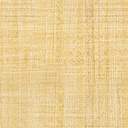 